臺中市 行政相驗申請書 申請時間：    年     月     日        時           分                                           編號：          衛生所(醫療院所)電話：０４－2XXXXXXX   家屬對上述有無異議：□有 □無  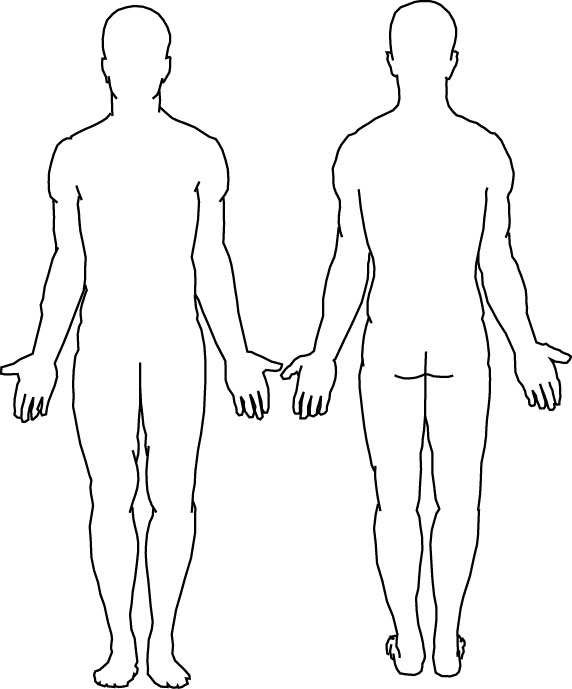 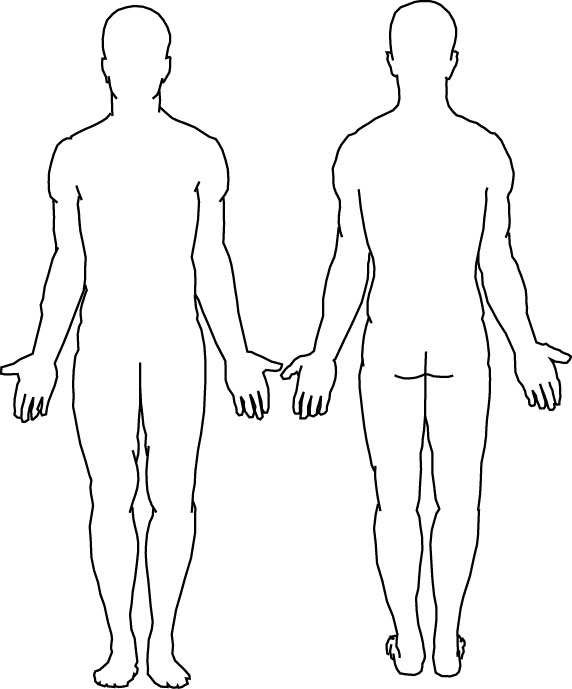    申請份數：  份                                                                                                        家屬簽名：              陪同人員（管區警察）簽名： 民眾申請死亡證明書紀錄表 申請行政相驗，請確定有無下列情形： □ 有下列情形:應報請司法相驗--       依醫療法第76條：醫院、診所對於非病死或可疑為非病死者，應報請檢察機關依法相驗。 □意外事故：如交通、溺水、窒息、潛水夫病、跌倒、火災、中暑、落雷、觸電             等意外事故或大體上已有明顯外傷者 □自殺：自縊、燒炭、汽車廢氣、服藥自殺等 □他殺：兇殺、鬥毆、虐死等 □死亡過久之遺體，非經科學檢驗無法推斷死亡時間及死亡原因者 □因醫療行為衍生之死亡案件：如藥物注射後死亡、麻醉後死亡、手術中或手術   後死亡、分娩所造成之不預期之死亡，恐生醫療糾紛等案件 □診斷未明且死於送醫途中(OCHA)，家屬對死因有疑問 □車禍及其相關後遺症 □中毒及其相關後遺症 □工安意外及其相關後遺症 □有家族財務紛爭、保險給付紛爭或家屬照護責任爭議，須經科學檢驗大體者 □有吸毒、酗酒病史者 □往生者為刑事訴訟之當事人 □無,請家屬具結：                                     (與往生者關係:                               )保證絕無上開屬司法相驗之情形，如為不實之陳述以致製作不實之公文書，願負法律責任。請備齊：往生者生前相關疾病診斷書、病歷摘要、身分證明文件    申請行政相驗，請確定有無下列情形： □ 有下列情形:應報請司法相驗--       依醫療法第76條：醫院、診所對於非病死或可疑為非病死者，應報請檢察機關依法相驗。 □意外事故：如交通、溺水、窒息、潛水夫病、跌倒、火災、中暑、落雷、觸電             等意外事故或大體上已有明顯外傷者 □自殺：自縊、燒炭、汽車廢氣、服藥自殺等 □他殺：兇殺、鬥毆、虐死等 □死亡過久之遺體，非經科學檢驗無法推斷死亡時間及死亡原因者 □因醫療行為衍生之死亡案件：如藥物注射後死亡、麻醉後死亡、手術中或手術   後死亡、分娩所造成之不預期之死亡，恐生醫療糾紛等案件 □診斷未明且死於送醫途中(OCHA)，家屬對死因有疑問 □車禍及其相關後遺症 □中毒及其相關後遺症 □工安意外及其相關後遺症 □有家族財務紛爭、保險給付紛爭或家屬照護責任爭議，須經科學檢驗大體者 □有吸毒、酗酒病史者 □往生者為刑事訴訟之當事人 □無,請家屬具結：                                     (與往生者關係:                               )保證絕無上開屬司法相驗之情形，如為不實之陳述以致製作不實之公文書，願負法律責任。請備齊：往生者生前相關疾病診斷書、病歷摘要、身分證明文件    申請行政相驗，請確定有無下列情形： □ 有下列情形:應報請司法相驗--       依醫療法第76條：醫院、診所對於非病死或可疑為非病死者，應報請檢察機關依法相驗。 □意外事故：如交通、溺水、窒息、潛水夫病、跌倒、火災、中暑、落雷、觸電             等意外事故或大體上已有明顯外傷者 □自殺：自縊、燒炭、汽車廢氣、服藥自殺等 □他殺：兇殺、鬥毆、虐死等 □死亡過久之遺體，非經科學檢驗無法推斷死亡時間及死亡原因者 □因醫療行為衍生之死亡案件：如藥物注射後死亡、麻醉後死亡、手術中或手術   後死亡、分娩所造成之不預期之死亡，恐生醫療糾紛等案件 □診斷未明且死於送醫途中(OCHA)，家屬對死因有疑問 □車禍及其相關後遺症 □中毒及其相關後遺症 □工安意外及其相關後遺症 □有家族財務紛爭、保險給付紛爭或家屬照護責任爭議，須經科學檢驗大體者 □有吸毒、酗酒病史者 □往生者為刑事訴訟之當事人 □無,請家屬具結：                                     (與往生者關係:                               )保證絕無上開屬司法相驗之情形，如為不實之陳述以致製作不實之公文書，願負法律責任。請備齊：往生者生前相關疾病診斷書、病歷摘要、身分證明文件    申 請 者 填 寫 申 請 者 填 寫 申 請 者 填 寫 往生者姓名  	 性別 	 	 國民身分證統一號碼 	  	 性別 	 	 國民身分證統一號碼 	 往生者戶籍 市(縣)         區(鄉鎮市)            村 	      街 	    段           巷 	           號之	                                                里              路                          弄	 市(縣)         區(鄉鎮市)            村 	      街 	    段           巷 	           號之	                                                里              路                          弄	 出生年月日時 	前□ 	       上午□ 民     國□             年          月              日    	                 下午□           時                 分             （出生後未滿24小時死亡者需填寫時間） 	前□ 	       上午□ 民     國□             年          月              日    	                 下午□           時                 分             （出生後未滿24小時死亡者需填寫時間） 死亡時間 上午□ 民國      年   月   日                                                           下午□                  時   分 上午□ 民國      年   月   日                                                           下午□                  時   分 死亡地點及場所 市(縣)         區(鄉鎮市)            村 	      街 	    段           巷 	      號之	                                                              里              路                          弄		 市(縣)         區(鄉鎮市)            村 	      街 	    段           巷 	      號之	                                                              里              路                          弄		 死亡地點及場所 □醫院 □診所 □長期照護或安養機構 □自宅 □其他 □醫院 □診所 □長期照護或安養機構 □自宅 □其他 往生者職業 在何處工作從事何種行業 擔任何種工作及職務 往生者職業 懷孕情形(如死者為女性) □於過去一年未懷孕 □懷孕中死亡  □懷孕終止或結束之42天內死亡 □懷孕終止或結束後43天至1年內死亡   □不清楚過去一年是否懷孕 □於過去一年未懷孕 □懷孕中死亡  □懷孕終止或結束之42天內死亡 □懷孕終止或結束後43天至1年內死亡   □不清楚過去一年是否懷孕 編號 時間 往生者姓名 往生者住址 家屬姓名 衛生所受理者 電話 份數 備註月  日  時  分   市（縣）   區（鄉鎮市）         里（村）           路（街）           段         巷       弄      號之 月  日  時  分 身分證字號（或健保卡號）： 月  日  時  分   市（縣）   區（鄉鎮市）         里（村）           路（街）           段         巷       弄      號之 月  日  時  分 身分證字號（或健保卡號）： 月  日  時  分   市（縣）   區（鄉鎮市）         里（村）           路（街）           段         巷       弄      號之 月  日  時  分 身分證字號（或健保卡號）： 月  日  時  分   市（縣）   區（鄉鎮市）         里（村）           路（街）           段         巷       弄      號之 月  日  時  分 身分證字號（或健保卡號）： 月  日  時  分   市（縣）   區（鄉鎮市）         里（村）           路（街）           段         巷       弄      號之 月  日  時  分 身分證字號（或健保卡號）： 